IZVJEŠĆE BLAGAJNIKA O PRODANIM ARTIKLIMA SAVEZA OD 01.01.2017. DO 31.12.2017. S DOPUNOM DO 21.02.U Bjelovaru, 12.02.2018.                                                                                                                                                                                                                                         Blagajnik                                                                                                                  Dražen BiličićHRVATSKI SAVEZ UDRUGA UZGAJATELJA MALIH ŽIVOTINJAADRESA:  M. Gupca 45, 31540 Donji MiholjacŽIRO RAČUN BROJ:  HR3824120091134001312OIB: 87157447539KONTAKT TELEFONI: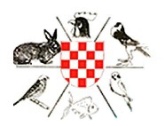 PREDSJEDNIK, ŽELJKO  ŠEREPAC:  098/9111-759TAJNIK, VLADIMIR PAVIN:              098/412-906BLAGAJNIK, DRAŽEN BILIČIĆ:         091-798-9869ARTIKLPOČETNO STANJE20.02.2017.NABAVLJENO U 2017.BROJ KOMADA PRODANIH OD 01.01.2017. do 21.02.2017.BROJ KOMADA PRODANIH OD 22.02. 2017. do 31.12.2017.STANJE NA 31.12.2017.BROJ KOMADA PRODANIH U  2018.STANJE NA 21.02.2017.RODOVNIK ZA KUNIĆEUdruge (Zagorje, Bjelovar, D. Dubrava, Ludbreg, Rijeka)74705055019710097BLOK SUDAČKIH ZAPISNIKA150051037STANDARD GOLUBOVA18800418418166STANDARD PERADI10002862STANDARD KUNIĆA7000707STANDARD FAZANA3100031328BILTEN BROJ 542030002030203BILTEN BROJ 552290002290229BILTEN BROJ 5684004539039BILTEN BROJ 57113005855055BILTEN BROJ 58055004221280128BILTEN BROJ 59055004061440144BILTEN BROJ 60055003811690169BILTEN BROJ 610550 00550358192OCJENSKA KARTICA MJEŠANO61400049971143260883OCJENSKA KARICA ZA GOLUBOVE9205000229149709509500OCJENSKA KARTICA ZA PERAD511300086731313803800OCJENSKA KARTICA ZA KUNIĆE1982000112191028875213OCJENSKA KARTICA ZA PTICE82020482000ZELENA KNJIGA5000505BILTENI RAZNI - NERAZDUŽENI37 VOĐ. EVIDENCIJE O PRSTENJU (usl.)0390333903339033000